Comportements et stratégies : lire l’heure à l’heure et à la demi-heure prèsComportements et stratégies : lire l’heure à l’heure et à la demi-heure prèsComportements et stratégies : lire l’heure à l’heure et à la demi-heure prèsL’élève examine la mesure d’attributs non visibles (l’heure), mais ne réalise pas que chaque nombre sur une horloge analogique représente 5 minutes.L’élève examine la mesure d’attributs non visibles (l’heure), mais a de la difficulté à compter par bonds de 5.« 5, 10, 20, 30 »L’élève examine la mesure d’attributs non visibles (l’heure), mais mêle l’aiguille des heures et 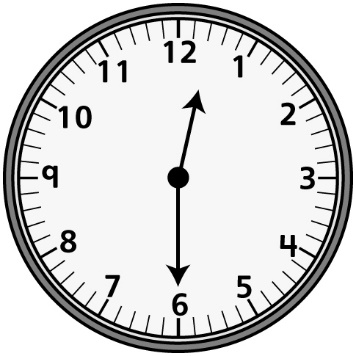 celle des minutes sur l’horloge analogique.Observations et documentationObservations et documentationObservations et documentationL’élève examine la mesure d’attributs non visibles (l’heure), mais a de la difficulté à lire l’heure sur une horloge numérique.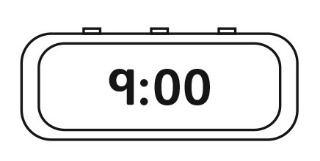 L’élève examine la mesure d’attributs non visibles (l’heure), mais a de la difficulté à expliquer son raisonnement.L’élève réussit à examiner la mesure d’attributs non visibles (l’heure) et à lire l’heure indiquée par des horloges analogiques et numériques à l’heure et à la demi-heure près.Observations et documentationObservations et documentationObservations et documentation